COLLEGE TWEET UPFor each presentation, compose a Tweet using the following format: @CollegeName Reflection on the School #PositiveTake-Away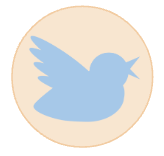 		________________________________________________________________		________________________________________________________________		________________________________________________________________		________________________________________________________________		________________________________________________________________		________________________________________________________________		________________________________________________________________		________________________________________________________________		________________________________________________________________		________________________________________________________________		________________________________________________________________		________________________________________________________________		________________________________________________________________		________________________________________________________________		________________________________________________________________		________________________________________________________________